Paziņojums Valsts Darba inspekcijai par darbinieka nosūtīšanu uz Latviju/Declaration to the State Labour Inspectorate about a posted employee to Latvia(Darba likuma 14.1 pants/Labour Law Section 14.1)Darba devēja dati/Employer’s dataDarba devēja pārstāvis/Representative of the employer Pakalpojumu saņēmējs Latvijā/Recipient of the service for whom the posted employee works in LatviaNosūtītais darbinieks/ Posted employeeTrešās valsts pilsoņa nosūtīšanas gadījumā/ In case of a posting of third-country national: apliecinu, ka nosūtītais darbinieks, kas ir trešās valsts pilsonis, likumīgi strādā pie darba devēja ES dalībvalstī vai EEZ valstī/ I certify that the posted employee who is a third-country national legally works for the employer in the EU Member State or the EEA state.Darbiekārtošanās pakalpojumu sniedzējs/Work placement service providerAizpilda gadījumā, ja darba devējs ir darbiekārtošanās pakalpojumu sniedzējs/To be filled out in case the employer is a work placement service provider:  apliecinu, ka darba devējs ir tiesīgs sniegt darbiekārtošanas pakalpojumus savā mītnes valstī/I certify that the employer is entitled to provide work placement services in its home country.Paziņojuma iesniegšanas datums/Date of submission of the declaration   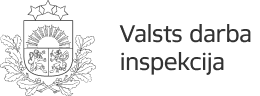 Darba devēja nosaukums/Name of the employer/companyReģistrācijas numurs/ Registration numberDarba devēja, fiziskās personas, personu apliecinošā dokumenta numurs/Number of personal identification document if the employer is a natural personDarba devēja adrese/Address of the employerDarba devēja amatpersonas vārds, uzvārds un adrese/ Name, surname, and address of the responsible official of the employerKontaktinformācija (tālrunis, e-pasts)/ Contact information (phone, e-mail)Darba devēja pārstāvja (pilnvarotais pārstāvis un/vai pārstāvis attiecībā uz koplīguma slēgšanas jautājumiem) vārds, uzvārds/Name, surname of the representative (representative who is authorised to represent the employer in public institutions or/and representative who may be addressed by the parties of the collective agreement in order to initiate negotiations regarding entering into a collective agreement)Kontaktinformācija (tālrunis, e-pasts)/ Contact information (phone, e-mail)Pakalpojuma saņēmēja nosaukums (adrese)/Name of the recipient of the service (address)Pakalpojumu sniegšanas veids/Nature of the serviceNosūtītā darbinieka vārds, uzvārds/Name, surname of the posted employee Personu apliecinošā dokumenta numurs/ Number of personal ID documentParedzamais nosūtīšanas ilgums (dd/mm/gggg)/Period of a posting(dd/mm/yyyy)Darba uzsākšanas un pabeigšanas laiks/Start and end date of workDarba veikšanas vietas adrese/address of the work performance locationA1 sertifikāta numurs, izdevējvalsts/Number of PD A1, issuing country